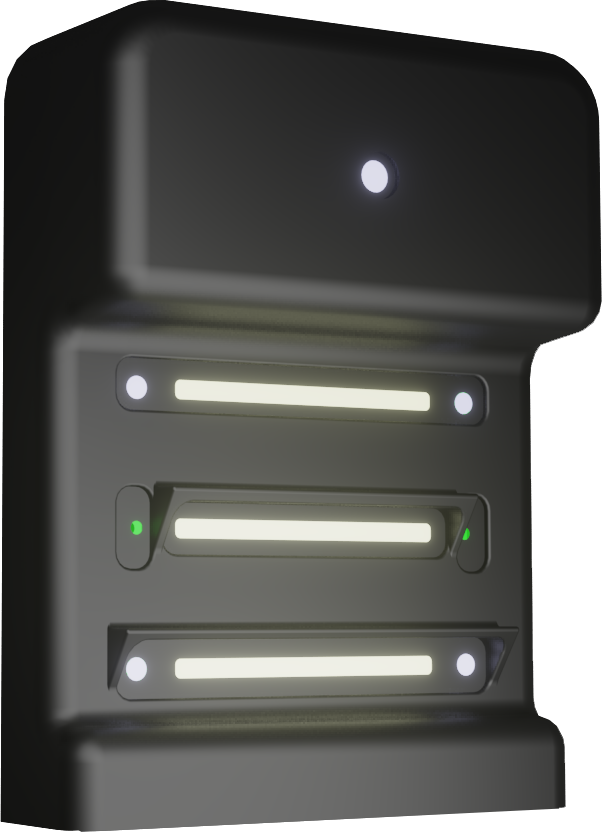 LightCode Station 規格書產品概述：LC20是一款獨家光通訊設備。LightCode是一種基於光通訊技術發展的空間定位及標記的產品，獨家的專利技術透過手機相機搭配解析SDK能有幾十公尺到上百公尺的標記解析距離，同時能演算出初始化手機的6DoF的空間座標數據。增強的LBS數據能提供增強的LBS服務，包含空間AR、空間導航、空間服務等應用。能協助企業有更有效的空間管理能力、更多維度的運營能力、降低企業運營成本，同時能讓使用者能有更友善的空間互動體驗。產品應用拓撲圖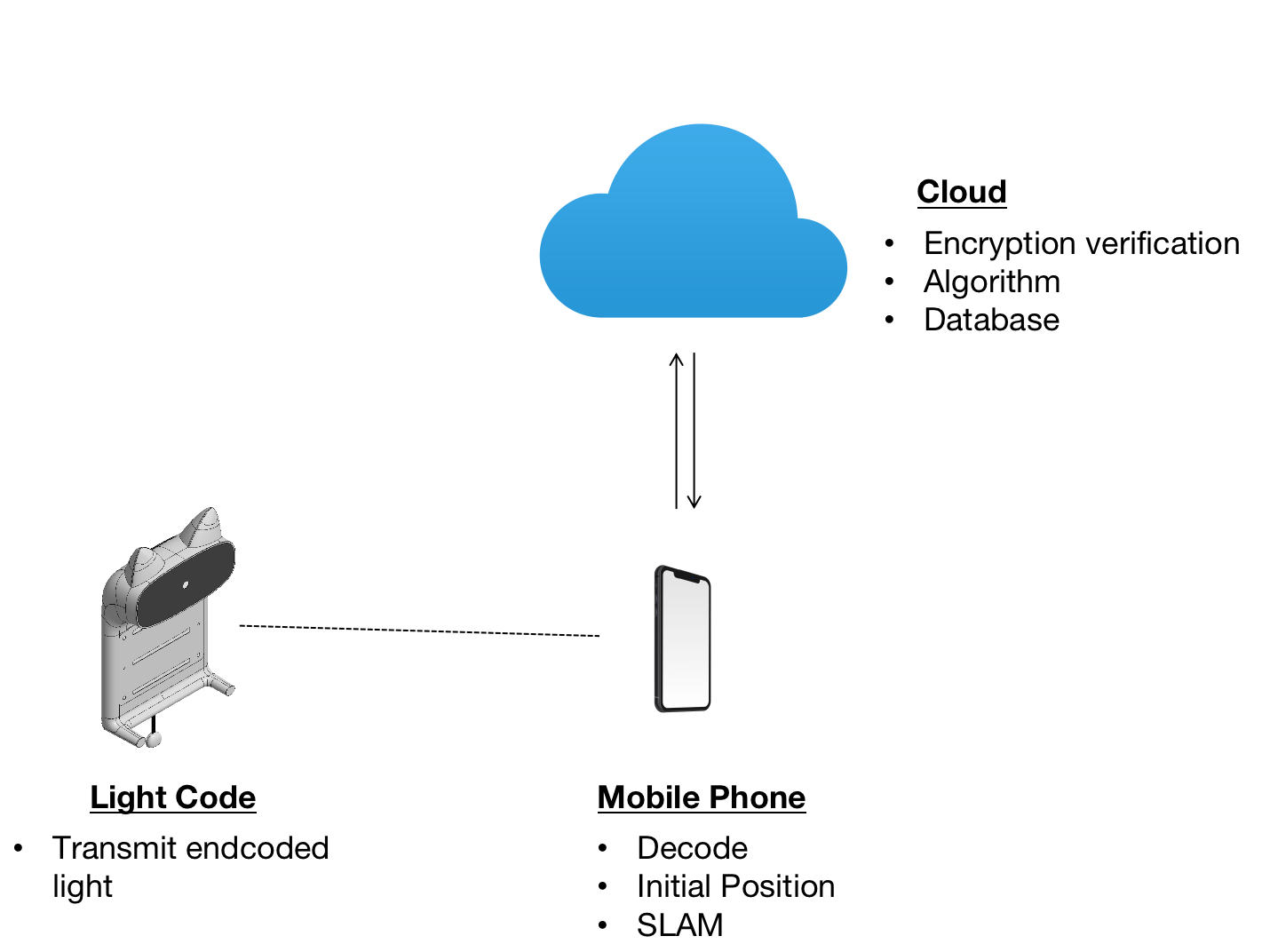 產品尺寸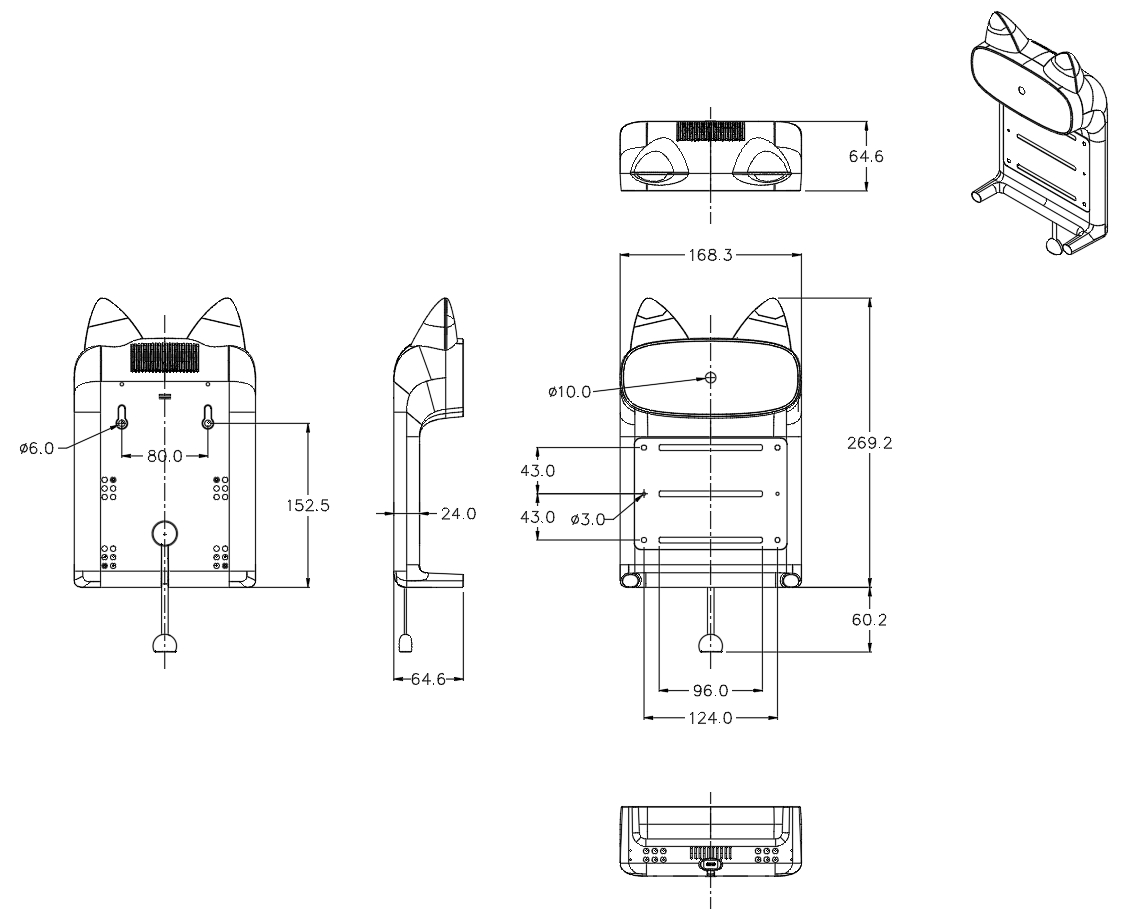 產品特性標記解析距離不少於16公尺定位精度0.1公尺可識別範圍：左右各60度、上下各45度LED亮度可依光照環境自動調節雙層加密機制支援iPhone6S以上機種、安卓支援機型詳見官網https://www.lig.com.tw/android-手機機型支援清單/硬體參數配件項目內容規格備註電氣特性電源輸入DC 5~12V電氣特性最大功耗4.5W電氣特性對外端子Micro USB外觀特性尺寸269.2*168.3*64.6mm外觀特性顏色浅绿色依場域需求可提供黑色反光擋板或黑罩殼外觀特性重量490g可靠性儲存溫度-40~85℃可靠性工作溫度-40~70℃高於工業標準可靠性工作濕度濕度：≤95％；可適用於高濕環境中長期工作可靠性防塵防水IP67登記防止固體顆粒活誰進入，可適用於高濕、多雨/多沙塵的環境中可靠性輸入輸出防護過壓保護輸入高電壓保護，防止電源電路損壞可靠性輸入輸出防護過流保護輸入大電流保護，防止電路被燒壞可靠性輸入輸出防護短路保護輸出電路短路狀態保護可靠性輸入輸出防護過熱保護產品異常過熱保護可靠性防紫外線UVstand801防止紫外線照射後顏色變色可靠性防雷設計符合GB/T 3483-1983標準戶外防雷設計，防止雷擊造成功能缺失產品損壞可靠性機械特性符合GB 2423.8—81標準防止產品在運輸喝使用中出現的跌落和震動現象對產品造成的損壞可靠性ESD防護符合IEC 61000-4-2標準防止有景點操場的產品損壞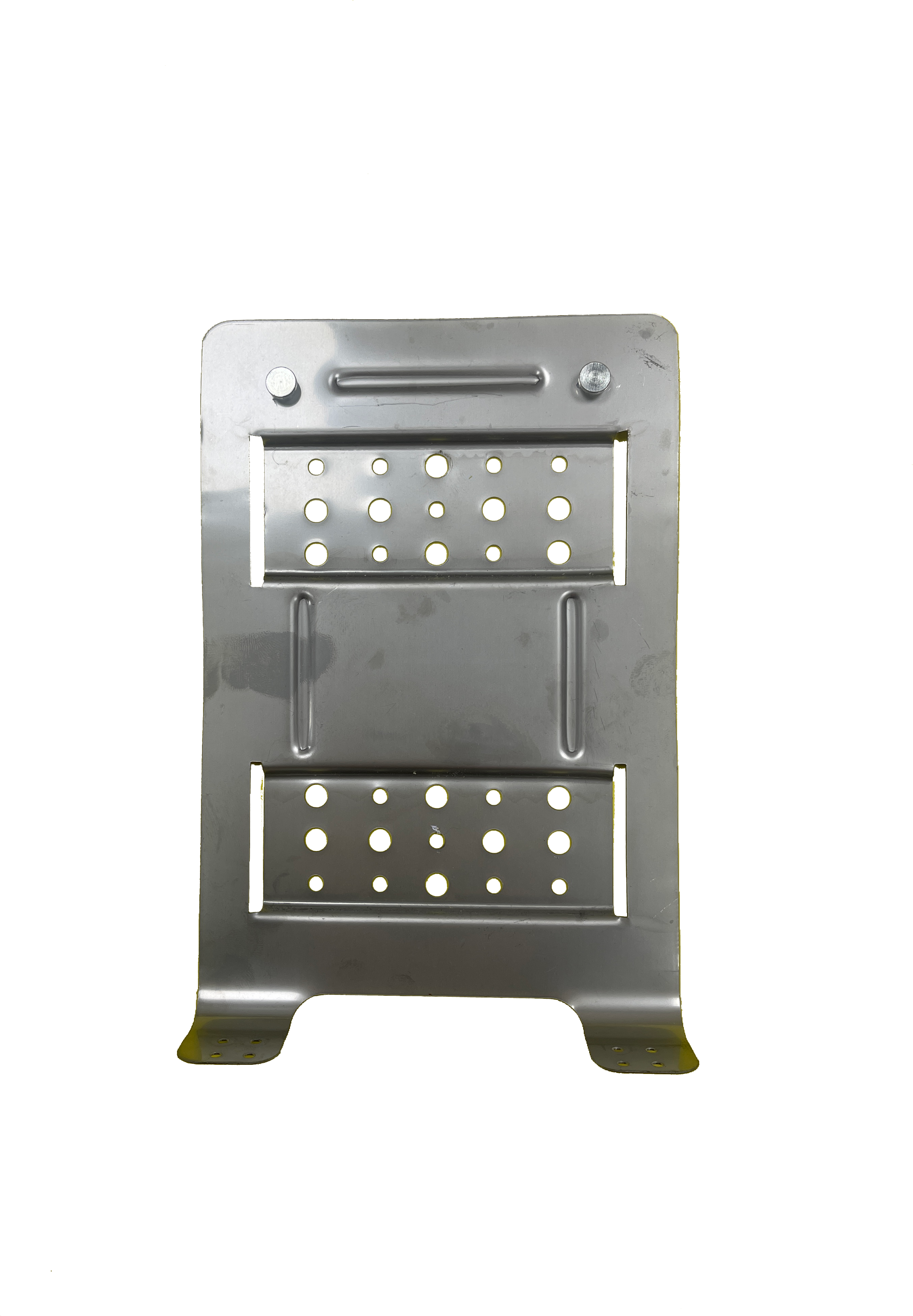 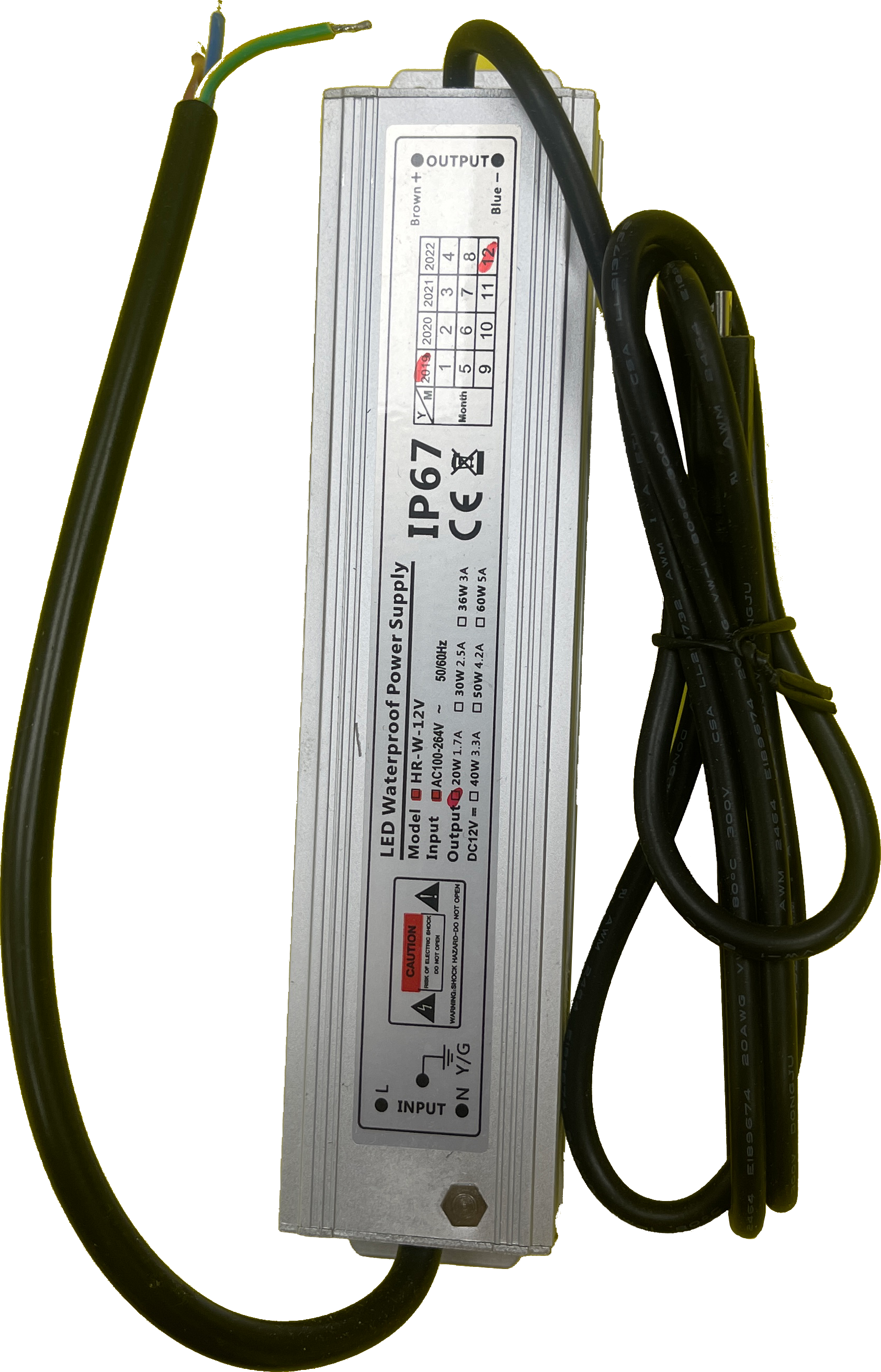 安裝支架室外變壓器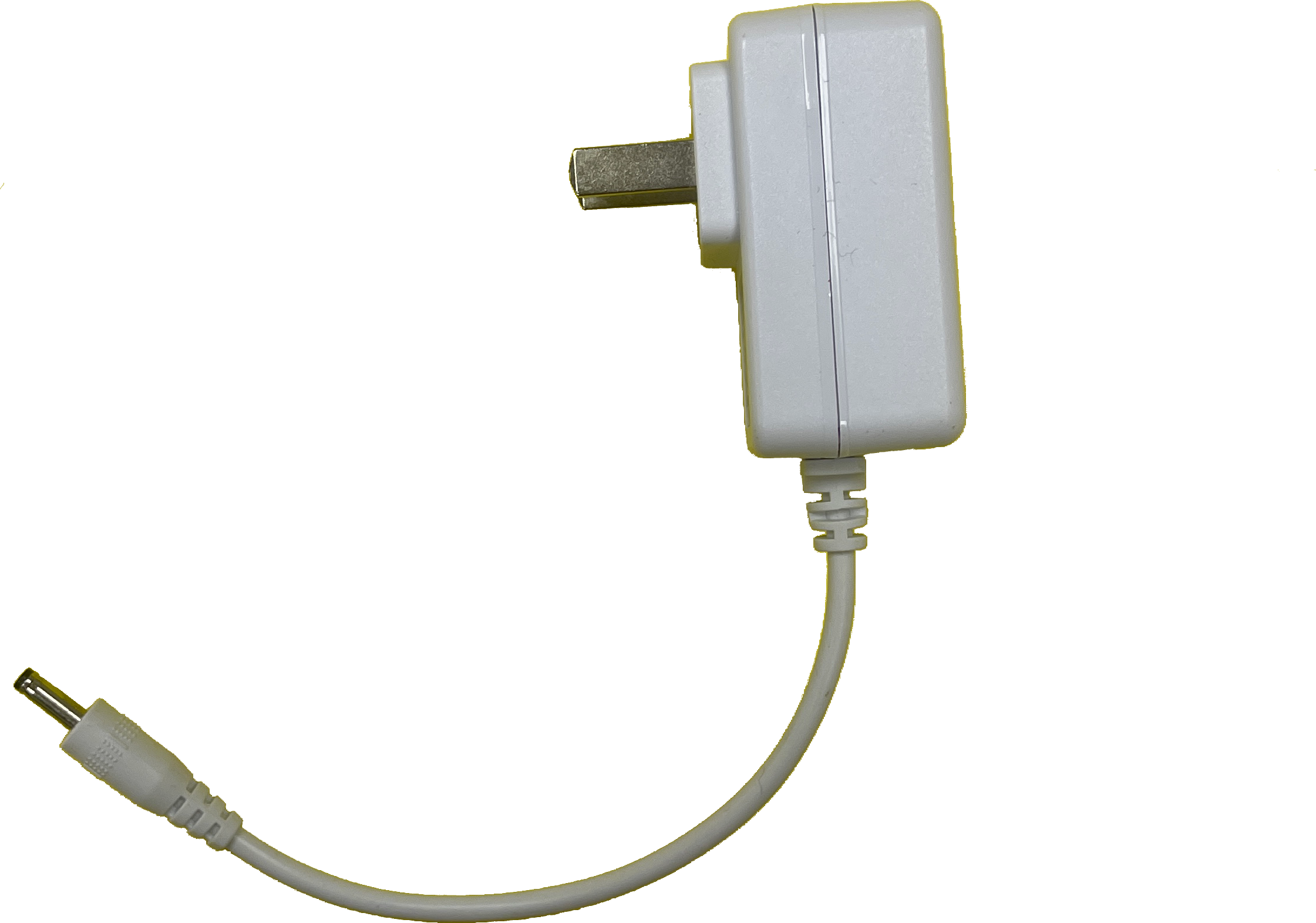 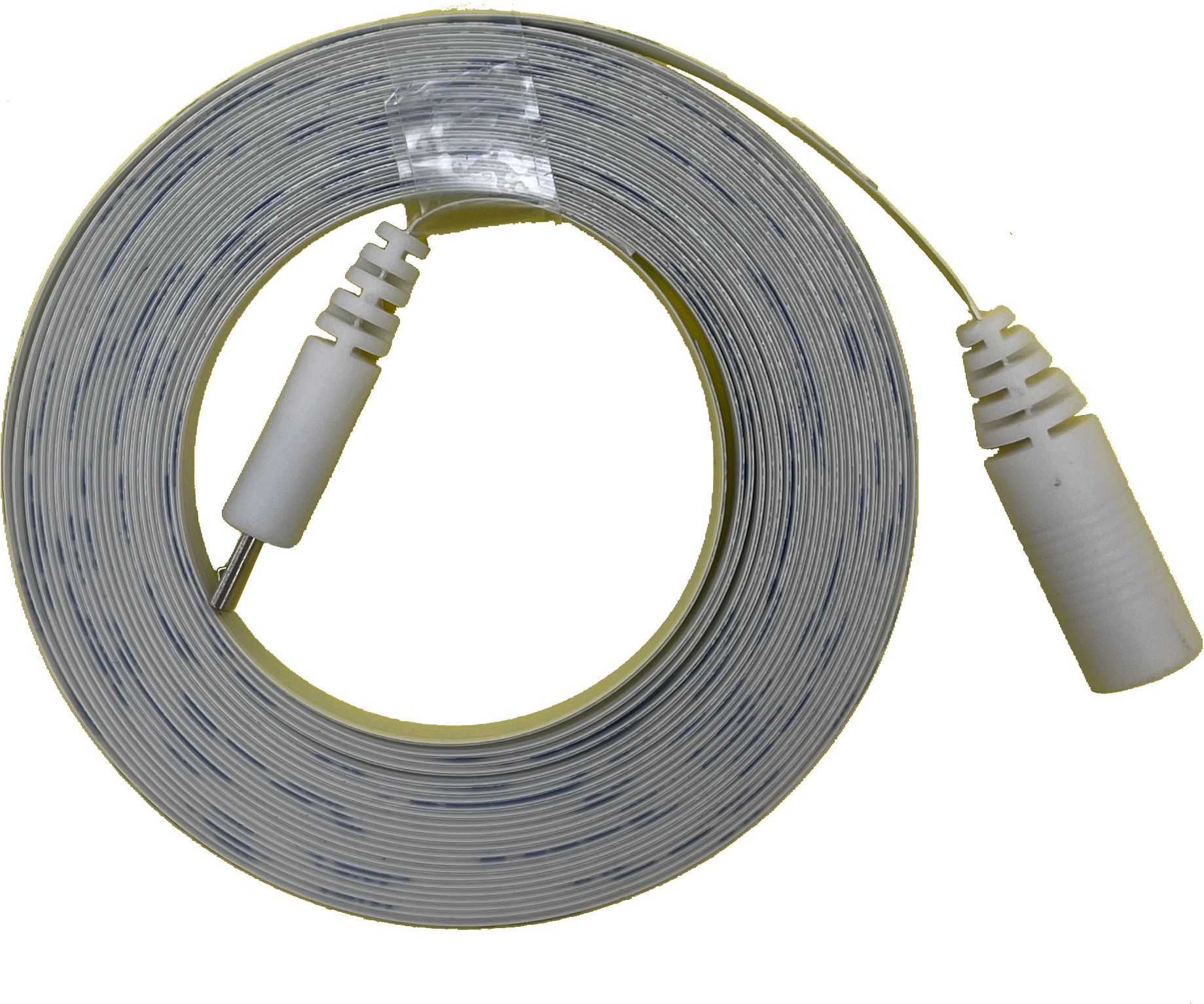 室內變壓器室內隱形線